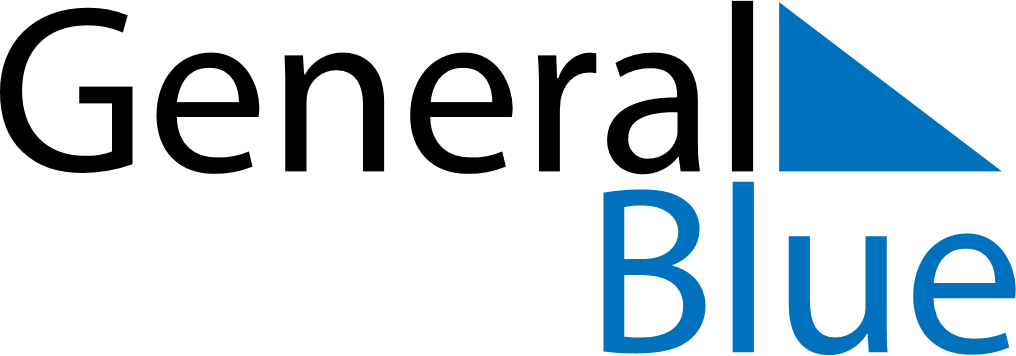 June 2024June 2024June 2024June 2024June 2024June 2024June 2024‘Abasan al Kabirah, Palestinian Territory‘Abasan al Kabirah, Palestinian Territory‘Abasan al Kabirah, Palestinian Territory‘Abasan al Kabirah, Palestinian Territory‘Abasan al Kabirah, Palestinian Territory‘Abasan al Kabirah, Palestinian Territory‘Abasan al Kabirah, Palestinian TerritorySundayMondayMondayTuesdayWednesdayThursdayFridaySaturday1Sunrise: 5:38 AMSunset: 7:42 PMDaylight: 14 hours and 3 minutes.23345678Sunrise: 5:38 AMSunset: 7:42 PMDaylight: 14 hours and 3 minutes.Sunrise: 5:38 AMSunset: 7:43 PMDaylight: 14 hours and 4 minutes.Sunrise: 5:38 AMSunset: 7:43 PMDaylight: 14 hours and 4 minutes.Sunrise: 5:38 AMSunset: 7:43 PMDaylight: 14 hours and 5 minutes.Sunrise: 5:38 AMSunset: 7:44 PMDaylight: 14 hours and 5 minutes.Sunrise: 5:38 AMSunset: 7:44 PMDaylight: 14 hours and 6 minutes.Sunrise: 5:37 AMSunset: 7:45 PMDaylight: 14 hours and 7 minutes.Sunrise: 5:37 AMSunset: 7:45 PMDaylight: 14 hours and 7 minutes.910101112131415Sunrise: 5:37 AMSunset: 7:46 PMDaylight: 14 hours and 8 minutes.Sunrise: 5:37 AMSunset: 7:46 PMDaylight: 14 hours and 8 minutes.Sunrise: 5:37 AMSunset: 7:46 PMDaylight: 14 hours and 8 minutes.Sunrise: 5:37 AMSunset: 7:46 PMDaylight: 14 hours and 9 minutes.Sunrise: 5:37 AMSunset: 7:47 PMDaylight: 14 hours and 9 minutes.Sunrise: 5:37 AMSunset: 7:47 PMDaylight: 14 hours and 9 minutes.Sunrise: 5:37 AMSunset: 7:48 PMDaylight: 14 hours and 10 minutes.Sunrise: 5:37 AMSunset: 7:48 PMDaylight: 14 hours and 10 minutes.1617171819202122Sunrise: 5:38 AMSunset: 7:48 PMDaylight: 14 hours and 10 minutes.Sunrise: 5:38 AMSunset: 7:49 PMDaylight: 14 hours and 10 minutes.Sunrise: 5:38 AMSunset: 7:49 PMDaylight: 14 hours and 10 minutes.Sunrise: 5:38 AMSunset: 7:49 PMDaylight: 14 hours and 11 minutes.Sunrise: 5:38 AMSunset: 7:49 PMDaylight: 14 hours and 11 minutes.Sunrise: 5:38 AMSunset: 7:49 PMDaylight: 14 hours and 11 minutes.Sunrise: 5:38 AMSunset: 7:50 PMDaylight: 14 hours and 11 minutes.Sunrise: 5:39 AMSunset: 7:50 PMDaylight: 14 hours and 11 minutes.2324242526272829Sunrise: 5:39 AMSunset: 7:50 PMDaylight: 14 hours and 11 minutes.Sunrise: 5:39 AMSunset: 7:50 PMDaylight: 14 hours and 10 minutes.Sunrise: 5:39 AMSunset: 7:50 PMDaylight: 14 hours and 10 minutes.Sunrise: 5:39 AMSunset: 7:50 PMDaylight: 14 hours and 10 minutes.Sunrise: 5:40 AMSunset: 7:50 PMDaylight: 14 hours and 10 minutes.Sunrise: 5:40 AMSunset: 7:50 PMDaylight: 14 hours and 10 minutes.Sunrise: 5:40 AMSunset: 7:51 PMDaylight: 14 hours and 10 minutes.Sunrise: 5:41 AMSunset: 7:51 PMDaylight: 14 hours and 9 minutes.30Sunrise: 5:41 AMSunset: 7:51 PMDaylight: 14 hours and 9 minutes.